Publicado en Barcelona el 18/04/2018 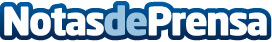 Webcoche.es: nuevo blog de noticias sobre automóvilesActualmente hay infinidad de modelos de coches, así como noticias relacionadas con sus accesorios, funcionamiento o innovaciones. De esta forma, se ha creado un nuevo blog donde se reúnen todas estas temáticas, los artículos del cual tratan sobre automóviles e información relacionada con el sector automovilísticoDatos de contacto:CarlosNota de prensa publicada en: https://www.notasdeprensa.es/webcoche-es-nuevo-blog-de-noticias-sobre Categorias: Nacional Automovilismo E-Commerce Industria Automotriz http://www.notasdeprensa.es